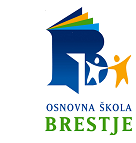                   OŠ Brestje, Potočnica bb, 10360 SESVETE               www.os-brestje-zg.skole.hr                   e-mail: os-brestje@os-brestje-zg.skole.hr                   tel: 2012075; fax: 2012076 PRODUŽENI BORAVAK ZA ŠK. GOD. 2015./2016.Produženi boravak neobvezan je oblik odgojno-obrazovnog rada namijenjen učenicima razredne nastave koji se provodi izvan redovite nastave i ima svoje pedagoške, odgojne, zdravstvene i socijalne vrijednosti. Osnovne škole organiziraju produženi boravak za potrebe svojih učenika, a iznimno i za učenike izvan svoga upisnog područja, uz suglasnost Gradskog ureda za obrazovanje, kulturu i sport. Produženi boravak organizira se za učenike I. i II. razreda. O organizaciji programa produženog boravka odlučuje Gradski ured za obrazovanje, kulturu i sport na osnovi obrazloženog prijedloga svake škole. Dnevno trajanje produženog boravka je od 12,00 do 17,00 sati, a škole ga usklađuju s potrebama zaposlenih roditelja, te svojim organizacijskim, kadrovskim i prostornim uvjetima. Program produženog boravka provodi se: - od 12,00 do 14,00 sati učenici provode slobodno vrijeme (objed, odmor) a - od 14,00 do 17,00 sati, odnosno do dolaska roditelja, za učenike je organiziran samostalni rad u kojem oni pod vodstvom učitelja/ice izrađuju domaće zadaće, samostalno uče i izrađuju ostale zadatke, sukladno svojim interesima. Ovaj je rad usuglašen s nastavnim programom, a metode rada učitelja i učenika u odgojno-obrazovnom radu identične su metodama rada redovite nastave. Slobodne aktivnosti podrazumijevaju učiteljevu slobodu kreiranja, smisao za stvaralaštvo, a istodobno su i uspješan poticaj za angažiranje učenika za rad izvan redovite nastave. Učitelji razredne nastave koji provode produženi boravak sklapaju sa školom ugovor o radu te imaju ista prava i obveze kao i drugi učitelji škole. 	PRIORITET PRI UKLJUČIVANJU U PRODUŽENI BORAVAK IMAJU:- djeca čija su oba roditelja zaposlena ili dijete/djeca zaposlenoga samohranog roditelja koji koriste pravo na novčanu pomoć u sustavu socijalne skrbi; - djeca invalida Domovinskog rata, ako je drugi roditelj zaposlen; - djeca s teškoćama u razvoju; - djeca bez roditelja ili zanemarenoga roditeljskog staranja; - djeca koja žive u teškim zdravstvenim i socijalnim uvjetima; - djeca koja primaju dječji doplatak. Dokumente s dokazima o ispunjavanju navedenih uvjeta roditelji, odnosno staratelji učenika dostavljaju školi. Ako se za uključivanje u produženi boravak prijavi veći broj učenika, a škola zbog ograničenih prostornih, kadrovskih i drugih organizacijskih uvjeta ne može povećati broj odgojno-obrazovnih skupina, prioritet pri uključivanju u produženi boravak škola utvrđuje na osnovi navedenih kriterija. Za 2015. planira se jedinstven mjesečni iznos sudjelovanja roditelja učenika s prebivalištem na području Grada Zagreba u cijeni programa produženog boravka i to: - za učenike I. i II. razreda – 200,00 kuna, Iznos sudjelovanja roditelja u cijeni programa plaća se za 10 mjeseci (rujan – lipanj), i može se umanjiti samo ako roditelji ostvaruju olakšice u plaćanju utvrđene ovim programom. Olakšice u plaćanju imaju roditelji učenika s prebivalištem na području Grada Zagreba za: - dijete osobe s invaliditetom (100% i 90%) - oslobađa se obveze sudjelovanja u cijeni programa, - dijete osobe s invaliditetom (80% do 60%) - plaća 50% od iznosa sudjelovanja u cijeni programa, - dijete osobe s invaliditetom (50% i manje) - plaća 75% od iznosa sudjelovanja u cijeni programa - treće i svako daljnje dijete iste obitelji u programu produženog boravka - oslobađa se obveze sudjelovanja u cijeni programa, - dijete čija se obitelj koristi pravom na zajamčenu minimalnu naknadu u sustavu socijalne skrbi oslobađa se obveze sudjelovanja u cijeni programa.OSNOVNE ŠKOLE ĆE UTVRDITI PRAVO NA OLAKŠICE U PLAĆANJU NA TEMELJU SLIJEDEĆIH DOKAZA:1. dokaz o prebivalištu djeteta: uvjerenje MUP-a o prebivalištu djeteta ili pisana privola roditelja da gradska školska ustanova može sama – putem nadležnog gradskog ureda provjeriti podatak o prebivalištu djeteta u evidenciji prebivališta i boravišta građana; 2. dokazi o samohranosti roditelja: rodni list djeteta, smrtni list za preminulog roditelja/staratelja ili potvrda o nestanku drugog roditelja/staratelja ili rješenje Centra za socijalnu skrb o privremenom uzdržavanju djeteta; 3. dokaz o statusu osobe s invaliditetom i postotku invalidnosti: rješenje o statusu invalida Domovinskog rata s podatkom o postotku invalidnosti, odnosno rješenje o statusu osobe s invaliditetom i postotku invalidnosti 4. dokazi o pravu na zajamčenu minimalnu naknadu: rješenje centra za socijalnu skrb o pravu na zajamčenu minimalnu naknadu. Ako roditelj, odnosno staratelj učenika ostvaruje olakšicu po više osnova, primjenjuje se jedna olakšica koja je za roditelja najpovoljnija. Iznos sudjelovanja roditelja/staratelja učenika u cijeni programa produženog boravka utvrđuju osnovne škole na temelju dokumentacije koju dostavljaju prije potpisivanja ugovora što ga osnovna škola sklapa s roditeljem/starateljem učenika za svaku školsku godinu. Sredstva za opremanje produženog boravka raspoređuju se na osnovi iskazanih potreba škole u okviru sredstava osiguranih u Proračunu Grada Zagreba za 2015. Za mjesec u kojem je učenik/ca boravio/la u školskoj ustanovi do najviše 5 dana, a izostanak je unaprijed najavljen ili kasnije opravdan, roditelj plaća 40% iznosa sudjelovanja u cijeni programa.Sredstva za opremanje produženog boravka raspoređuju se na osnovi iskazanih potreba škole u okviru sredstava osiguranih u Proračunu Grada Zagreba za 2015.Dokumente s dokazima o ispunjavanju navedenih uvjeta roditelj, odnosno staratelj učenika, dostavlja u školu do 30.travnja 2015.								              Ravnatelj:								     mr. sc. Miše Kutleša